Math 3Proving Quadrilaterals are Parallelograms Classwork/Homework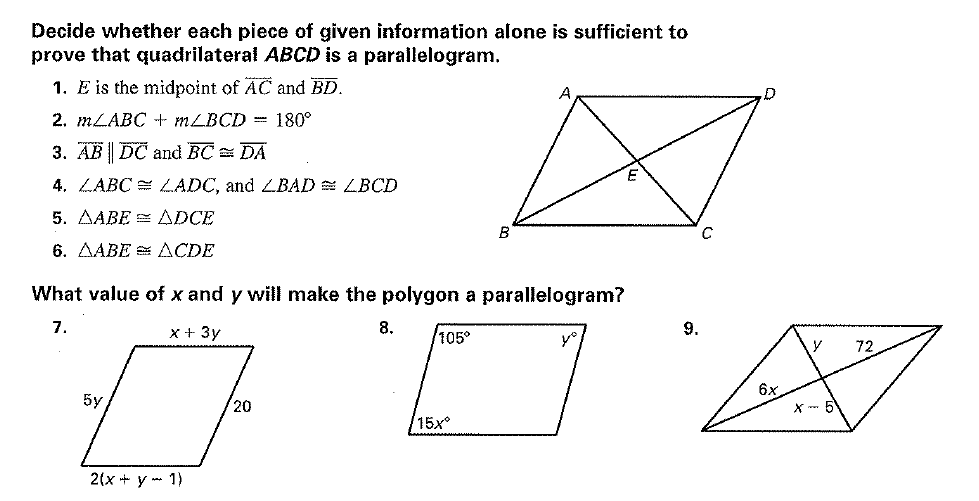 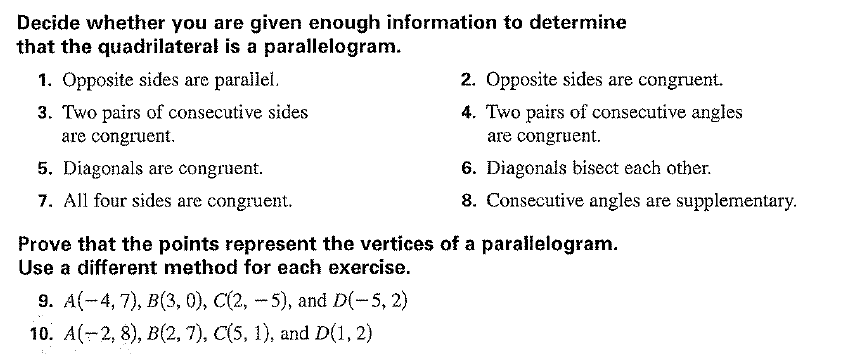 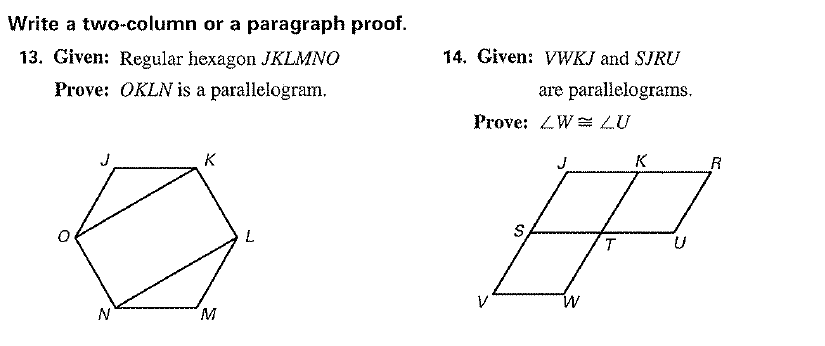 